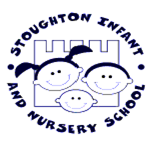 Application for Admission to Stoughton Infant School Nursery in 2022/23Stoughton RoadGuildfordGU2 9ZTContact Telephone 01483 504172Email infants@stoughton.surrey.sch.ukPlease note that completing this form does not guarantee a placeGovernors will consider applications received in accordance with the Nursery Class Admissions PolicyPlease read the Nursery Admissions Policy before completing this formIf you believe you meet the criteria for 30 hours free entitlement for 3-4 year old children, you must obtain an 11-digit eligibility code from HMRC – see link here for details of how to apply. We need this code before we can offer a 30 hour place in the Nursery. Please fill in the form in block capitals and sign itThe closing date has now passed for September 2021 placement, however, we will consider all in year applicationsYou will be notified by the school if your child has been allocated a place after the closing datePlease contact the school if you have any queries concerning completion of this form.Stoughton Infant School Nursery Admission FormPlease return form to: The School Office or email admissions@stoughton.surrey.sch.uk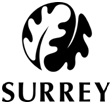 Stoughton Infant SchoolStoughton RoadGuildfordSurreyGU2 9ZT1. Child’s Details1. Child’s Details1. Child’s Details1. Child’s DetailsChild’s Last Name:Child’s First and Middle Names:Child’s Date of Birth :DD/MM/YYGender:  Male/FemaleGender:  Male/FemaleHow old will your child be inSeptember 2022?Years:                 Months:Years:                 Months:Years:                 Months:Child’s Home address:(this must be the child’s normal place of residence and not a relative or carer’s address)2. Preference DetailsPlease place an X under which criterion you are applying for a Nursery place.2. Preference DetailsPlease place an X under which criterion you are applying for a Nursery place.2. Preference DetailsPlease place an X under which criterion you are applying for a Nursery place.Please place an Xin this columnLooked after and previously looked after childrenIf the child is already in public care of a local authority or has previously been in care, please state which Local Authority and provide evidence with your form.Local Authority: Looked after and previously looked after childrenIf the child is already in public care of a local authority or has previously been in care, please state which Local Authority and provide evidence with your form.Local Authority: Looked after and previously looked after childrenIf the child is already in public care of a local authority or has previously been in care, please state which Local Authority and provide evidence with your form.Local Authority: Where there is a social or medical need for a place at the Nursery schoolE.g. Does your child have any special education needs, special social needs or a disability?Are they supported by Social Services, a Speech Therapist, an Educational Psychologist, Portage or Child and Family Guidance? An application will not be considered under this criterion unless independent evidence is provided. As such, please provide further details together with any relevant documentation.Additional Information:(Please continue on a separate sheet).Where there is a social or medical need for a place at the Nursery schoolE.g. Does your child have any special education needs, special social needs or a disability?Are they supported by Social Services, a Speech Therapist, an Educational Psychologist, Portage or Child and Family Guidance? An application will not be considered under this criterion unless independent evidence is provided. As such, please provide further details together with any relevant documentation.Additional Information:(Please continue on a separate sheet).Where there is a social or medical need for a place at the Nursery schoolE.g. Does your child have any special education needs, special social needs or a disability?Are they supported by Social Services, a Speech Therapist, an Educational Psychologist, Portage or Child and Family Guidance? An application will not be considered under this criterion unless independent evidence is provided. As such, please provide further details together with any relevant documentation.Additional Information:(Please continue on a separate sheet).Where a child has a sibling attending the main school at the time of admission or is expected to have a sibling attending the main school.Please provide name(s) and date(s) of birth of siblings and year group(s)expected to be in at September 2022.Name:Year Group:Name:Year Group:Name:Year GroupWhere a child has a sibling attending the main school at the time of admission or is expected to have a sibling attending the main school.Please provide name(s) and date(s) of birth of siblings and year group(s)expected to be in at September 2022.Name:Year Group:Name:Year Group:Name:Year GroupWhere a child has a sibling attending the main school at the time of admission or is expected to have a sibling attending the main school.Please provide name(s) and date(s) of birth of siblings and year group(s)expected to be in at September 2022.Name:Year Group:Name:Year Group:Name:Year GroupChildren who will turn 4 years old between 1 September 2022 to31 August 2023 (this is to give priority to older children who will be due to transfer to Reception in the next academic year and hence only have one year left to attend nursery).Children who will be 3 years old between 1 September 2022 and 31 August 2023 (these children will be able to stay on in Nursery for another year in 2023/24 as they will not be due to start Reception until September 2024).Children who will turn 4 years old between 1 September 2022 to31 August 2023 (this is to give priority to older children who will be due to transfer to Reception in the next academic year and hence only have one year left to attend nursery).Children who will be 3 years old between 1 September 2022 and 31 August 2023 (these children will be able to stay on in Nursery for another year in 2023/24 as they will not be due to start Reception until September 2024).Children who will turn 4 years old between 1 September 2022 to31 August 2023 (this is to give priority to older children who will be due to transfer to Reception in the next academic year and hence only have one year left to attend nursery).Children who will be 3 years old between 1 September 2022 and 31 August 2023 (these children will be able to stay on in Nursery for another year in 2023/24 as they will not be due to start Reception until September 2024).3.Parents/ Guardians/Carer’s Details3.Parents/ Guardians/Carer’s Details3.Parents/ Guardians/Carer’s Details3.Parents/ Guardians/Carer’s Details3.Parents/ Guardians/Carer’s DetailsTitle:Title:Mr/Mrs/Miss/MsOther:Mr/Mrs/Miss/MsOther:Mr/Mrs/Miss/MsOther:Last Name:Last Name:First Name:First Name:Relationship to Child:Relationship to Child:Mother / Father / Step Parent / Foster Parent / Social Worker / Other FamilyMember / Other Contact*/ Other Relative**Please provide details:Mother / Father / Step Parent / Foster Parent / Social Worker / Other FamilyMember / Other Contact*/ Other Relative**Please provide details:Mother / Father / Step Parent / Foster Parent / Social Worker / Other Family Member / Other Contact*/Other Relative**Please provide details:Address:( if different from that ofthe child given overleaf)Address:( if different from that ofthe child given overleaf)Daytime telephonenumber:Daytime telephonenumber:Mobile number:Mobile number:Email address:Email address:Name and ages of all brothers and sisters (if any), including step brothers and sisters living in the samefamily unitName and ages of all brothers and sisters (if any), including step brothers and sisters living in the samefamily unitName:                                                      DOB:1. 2. 3. 4.Name:                                                      DOB:1. 2. 3. 4.Name:                                                      DOB:1. 2. 3. 4.Is there any additional information you would like to share?Is there any additional information you would like to share?Is there any additional information you would like to share?Is there any additional information you would like to share?Is there any additional information you would like to share?Additional information needed for children claiming 30 hours free childcareThe Government has currently indicated eligible families are those where both parents are working, or the sole parent is working in a lone parent family, and each is earning on average a weekly minimum wage equivalent to 16 hours at National Minimum or Living wage, (i.e. equating to about £5,500 per annum) and less than £100,000 per year. Additional information can be found on the Surrey County Council website https://www.surreycc.gov.uk/people-and-community/families/childcare/paying/30-hours-funded-childcare-for-working-parentsAll children who receive the extended free entitlement provision at Stoughton Nursery for 30 hours per week are allocated a core offer of 15 hours which will be reverted to in the event of a child’s eligibility for this entitlement ending. At this point in time parents will either have the option to directly fund the additional 15 hours per week themselves (refer to the Terms and Conditions document) or reduce their child’s nursery provision to the core offer of 15 hours. Note: Core offer session days will be discussed and agreed at the time any change needs to be made. Additional information needed for children claiming 30 hours free childcareThe Government has currently indicated eligible families are those where both parents are working, or the sole parent is working in a lone parent family, and each is earning on average a weekly minimum wage equivalent to 16 hours at National Minimum or Living wage, (i.e. equating to about £5,500 per annum) and less than £100,000 per year. Additional information can be found on the Surrey County Council website https://www.surreycc.gov.uk/people-and-community/families/childcare/paying/30-hours-funded-childcare-for-working-parentsAll children who receive the extended free entitlement provision at Stoughton Nursery for 30 hours per week are allocated a core offer of 15 hours which will be reverted to in the event of a child’s eligibility for this entitlement ending. At this point in time parents will either have the option to directly fund the additional 15 hours per week themselves (refer to the Terms and Conditions document) or reduce their child’s nursery provision to the core offer of 15 hours. Note: Core offer session days will be discussed and agreed at the time any change needs to be made. Additional information needed for children claiming 30 hours free childcareThe Government has currently indicated eligible families are those where both parents are working, or the sole parent is working in a lone parent family, and each is earning on average a weekly minimum wage equivalent to 16 hours at National Minimum or Living wage, (i.e. equating to about £5,500 per annum) and less than £100,000 per year. Additional information can be found on the Surrey County Council website https://www.surreycc.gov.uk/people-and-community/families/childcare/paying/30-hours-funded-childcare-for-working-parentsAll children who receive the extended free entitlement provision at Stoughton Nursery for 30 hours per week are allocated a core offer of 15 hours which will be reverted to in the event of a child’s eligibility for this entitlement ending. At this point in time parents will either have the option to directly fund the additional 15 hours per week themselves (refer to the Terms and Conditions document) or reduce their child’s nursery provision to the core offer of 15 hours. Note: Core offer session days will be discussed and agreed at the time any change needs to be made. Additional information needed for children claiming 30 hours free childcareThe Government has currently indicated eligible families are those where both parents are working, or the sole parent is working in a lone parent family, and each is earning on average a weekly minimum wage equivalent to 16 hours at National Minimum or Living wage, (i.e. equating to about £5,500 per annum) and less than £100,000 per year. Additional information can be found on the Surrey County Council website https://www.surreycc.gov.uk/people-and-community/families/childcare/paying/30-hours-funded-childcare-for-working-parentsAll children who receive the extended free entitlement provision at Stoughton Nursery for 30 hours per week are allocated a core offer of 15 hours which will be reverted to in the event of a child’s eligibility for this entitlement ending. At this point in time parents will either have the option to directly fund the additional 15 hours per week themselves (refer to the Terms and Conditions document) or reduce their child’s nursery provision to the core offer of 15 hours. Note: Core offer session days will be discussed and agreed at the time any change needs to be made. Additional information needed for children claiming 30 hours free childcareThe Government has currently indicated eligible families are those where both parents are working, or the sole parent is working in a lone parent family, and each is earning on average a weekly minimum wage equivalent to 16 hours at National Minimum or Living wage, (i.e. equating to about £5,500 per annum) and less than £100,000 per year. Additional information can be found on the Surrey County Council website https://www.surreycc.gov.uk/people-and-community/families/childcare/paying/30-hours-funded-childcare-for-working-parentsAll children who receive the extended free entitlement provision at Stoughton Nursery for 30 hours per week are allocated a core offer of 15 hours which will be reverted to in the event of a child’s eligibility for this entitlement ending. At this point in time parents will either have the option to directly fund the additional 15 hours per week themselves (refer to the Terms and Conditions document) or reduce their child’s nursery provision to the core offer of 15 hours. Note: Core offer session days will be discussed and agreed at the time any change needs to be made. Parent/carer National Insurance Number30 hours eligibility code (11 digits) (The school will need a signed form filling in signed by one parent/carer which will be provided)30 hours eligibility code (11 digits) (The school will need a signed form filling in signed by one parent/carer which will be provided)We offer the following sessions We offer the following sessions We offer the following sessions Please choose your preference by stating 1st, 2nd, 3rd, and 4thPlease choose your preference by stating 1st, 2nd, 3rd, and 4th1.  Monday and Tuesday for 6 hours and Wednesday morning for 3 hours. Totalling 15 hours per week.1.  Monday and Tuesday for 6 hours and Wednesday morning for 3 hours. Totalling 15 hours per week.1.  Monday and Tuesday for 6 hours and Wednesday morning for 3 hours. Totalling 15 hours per week.2. Wednesday afternoon for 3 hours and Thursday and Friday for 6 hours.Totalling 15 hours per week.2. Wednesday afternoon for 3 hours and Thursday and Friday for 6 hours.Totalling 15 hours per week.2. Wednesday afternoon for 3 hours and Thursday and Friday for 6 hours.Totalling 15 hours per week.3. Five days (Monday-Friday), all 30 hours free due to eligibility for 30 hours free entitlement Eligibility confirmation code shown above3. Five days (Monday-Friday), all 30 hours free due to eligibility for 30 hours free entitlement Eligibility confirmation code shown above3. Five days (Monday-Friday), all 30 hours free due to eligibility for 30 hours free entitlement Eligibility confirmation code shown above4. Five days (Monday to Friday) but not eligible for 30 hours, so 15 hours funded and 15 hours fee paying at market rates and subject to availability.4. Five days (Monday to Friday) but not eligible for 30 hours, so 15 hours funded and 15 hours fee paying at market rates and subject to availability.4. Five days (Monday to Friday) but not eligible for 30 hours, so 15 hours funded and 15 hours fee paying at market rates and subject to availability.All places will be allocated in accordance with Nursery Admissions Policy.Note: Preferences cannot be guaranteed as sessions are allocated subject to availability which may result in your child being offered a place at either one of the session options outlined. All places will be allocated in accordance with Nursery Admissions Policy.Note: Preferences cannot be guaranteed as sessions are allocated subject to availability which may result in your child being offered a place at either one of the session options outlined. All places will be allocated in accordance with Nursery Admissions Policy.Note: Preferences cannot be guaranteed as sessions are allocated subject to availability which may result in your child being offered a place at either one of the session options outlined. All places will be allocated in accordance with Nursery Admissions Policy.Note: Preferences cannot be guaranteed as sessions are allocated subject to availability which may result in your child being offered a place at either one of the session options outlined. All places will be allocated in accordance with Nursery Admissions Policy.Note: Preferences cannot be guaranteed as sessions are allocated subject to availability which may result in your child being offered a place at either one of the session options outlined. Early Years Pupil Premium (EYPP) Registration FormThe Early Years Pupil Premium is an additional sum of money paid to childcare providers for children of families in receipt of certain benefits (please see link here for details). This funding will be used to enhance the quality of their early years’ experience by improving the teaching and learning and facilities and resources, with the aim of impacting positively on your child’s progress and development. For more information please speak to your childcare provider.  If you believe your child may qualify for this EYPP please provide the following information for the main benefit holder to enable us to confirm eligibility.Parent/carer first name:                  Parent /carer last name:Parent /carer date of birth:Parent/carer National Insurance number/NASS number:Please type your name here, indicating that you wish us to claim EYPP:Early Years Pupil Premium (EYPP) Registration FormThe Early Years Pupil Premium is an additional sum of money paid to childcare providers for children of families in receipt of certain benefits (please see link here for details). This funding will be used to enhance the quality of their early years’ experience by improving the teaching and learning and facilities and resources, with the aim of impacting positively on your child’s progress and development. For more information please speak to your childcare provider.  If you believe your child may qualify for this EYPP please provide the following information for the main benefit holder to enable us to confirm eligibility.Parent/carer first name:                  Parent /carer last name:Parent /carer date of birth:Parent/carer National Insurance number/NASS number:Please type your name here, indicating that you wish us to claim EYPP:Parent/Carer Declaration and signature of Parent/Carer:I wish to apply for a place at Stoughton School Nursery and I have indicated the criterion under which I am applying for that place (section 2).I certify that I am the person with parental responsibility for the child named in Section 1 and that the information given is true to the best of my knowledge and belief.I understand that if I give any false or deliberately misleading information on this form and/or supporting documents, or withhold any relevant information, this may lead to the withdrawal of an offer of a nursery school place for my child. I understand that the school reserves the right to amend its provision of nursery.Parent/Carer Declaration and signature of Parent/Carer:I wish to apply for a place at Stoughton School Nursery and I have indicated the criterion under which I am applying for that place (section 2).I certify that I am the person with parental responsibility for the child named in Section 1 and that the information given is true to the best of my knowledge and belief.I understand that if I give any false or deliberately misleading information on this form and/or supporting documents, or withhold any relevant information, this may lead to the withdrawal of an offer of a nursery school place for my child. I understand that the school reserves the right to amend its provision of nursery.Name of Parent /Carer:Signature:Date:DD/MM/YYDefinitions:Extended Entitlement /30 hours – offer of an additional 15 hours per week (in addition to the universal offer of 15 hours per week) for eligible three and four year olds.Definitions:Extended Entitlement /30 hours – offer of an additional 15 hours per week (in addition to the universal offer of 15 hours per week) for eligible three and four year olds.